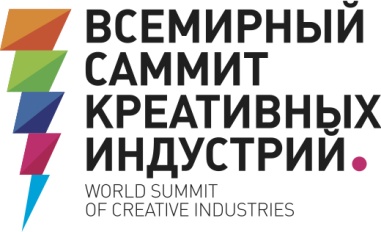 20 марта 2014 года
Сводная таблица мероприятий+ Впервые в России!!! Международная ярмарка (trade show) креативных услуг и продуктов Connections Программа Саммита* Возможны измененияСайт: http://summitofcreative.com/Участие бесплатное, после прохождения полной онлайн-регистрации (вкл. паспортные данные).9.00Начало регистрации на саммитНачало регистрации на саммитНачало регистрации на саммитПленарный залЗал №2Зал №310.00Grand Opening10.30Время Гуру.  Карим Рашид, практик индустриального дизайна11.30Креативные индустрии: Новые точки роста на бизнес-карте мира.Как сделать российский дизайн востребованным на международном уровне.Кинобизнес vs киноискусство13.00ОбедОбедОбед14.00Креативные города. Креативное предпринимательство в зоне особого вниманияСовременные тенденции  медиапредпринимательства. От слов к делу, от бумаги к цифре.Мода.  От идеи до реализации.15.20Время Гуру.  Эннио Капаса, основатель и владелец Дома моды «CoSTUME NATIONAL»16.00Креативное предпринимательство. От идеи успеха к успеху идеи.Дизайн в архитектуре: Как строить бизнес на  архитектурных формах и стилях.Творческие кластеры и бизнес-инкубаторы в России.17.30Презентация CREATIVE BUSINESS CUP 201418.30Торжественное закрытие Всемирного конгресса предпринимателейТоржественное закрытие Всемирного конгресса предпринимателейТоржественное закрытие Всемирного конгресса предпринимателей19.00Заключительный фуршет-приемЗаключительный фуршет-приемЗаключительный фуршет-приемВремяЗалОписание10.00Пленарный залGrand Opening. Приветственное слово.Алексей Комиссаров, Министр Правительства Москвы, Руководитель департамента науки, промышленной политики и предпринимательства Москвы* Виталий Расницын, председатель оргкомитета саммита, президент группы компаний "Деловая лига", президент Российской академии общественных связей (РАОС)10.30Пленарный залВремя Гуру. Карим Рашид, практик индустриального дизайна, один из самых известных современных дизайнеров США, профессор Университета Искусств в Филадельфии11.30-13.00Пленарный залКреативные индустрии: Новые точки роста на бизнес-карте мираИнвестиции в креативные индустрии. Какие особенности есть у привлечения инвестиций в проекты творческих индустрий? Ресурсное обеспечение креативной экономики: что, зачем, как. Как работают государственные программы поддержки предпринимательства в творческой сфере? Мировой опыт.Как формировать креативный климат наравне с благоприятными условиями для бизнеса? NEW!!! Финансирование и развитие креативных индустрий. Спикер: Деннис В. Чик, Исполнительный директор, National Creativity Network (USA)NEW!!! Успешные инициативы в креативных индустриях: европейский опыт, опыт Эстонии.  Спикер: Рагнар Сиил, сопредседатель экспертной группы Европейского Союза в сфере креативных индустрий и управляющий партнер Creativity Lab, ЭстонияNEW!!! Технологии для креативных индустрий. Как можно стать креативным предпринимателем в любой точке мира в любое время? Спикер: Геррит Хайджкуп, управляющий партнер и советник по стратегии, HCIBS (How-Can-I-Be-Social.com)Спикеры:Хавьер Эчарри, управляющий партнер GED Capital, председатель Консультативного совета European Federation of Junior Enterprises (JADE)Жорди Селлас и Феррес, Генеральный директор  «Creativity and Cultural Companies», правительство Каталонии (Испания)Рикардо Луз, президент, Invicta Angels (Португалия)11.30-13.00Зал №2Индустриальная панель «Как сделать российский дизайн востребованным на международном уровне»NEW!!! Перспективы выхода на международный уровень отечественной индустрии дизайна. Основные культурные различия между Россией и странами Запада. Культура дизайн-среды  сегодня: ошибки дизайнеров и предпринимателей. Десять ключевых моментов в определении стратегии развития дизайна.  Курс Product Design БВШД: 70 «живых» проектов за 7 лет. Недавние истории успеха российских дизайнеров на мировом рынке.Спикер: Умберто Джираудо, итальянский специалист по индустриальному дизайну, преподаватель Британской высшей школы дизайна и куратор курса «Промышленный дизайн», основатель студии Design ZavodДизайн как инструмент борьбы за лидерство. Спикер: Мария Сташенко, основатель лаборатории дизайн-мышления и творческого интеллекта Wonderfull, руководитель Design-Management.RuДизайн как бизнес. Где дизайнеру найти инвестора? Что важнее для успеха: талант или умение продавать? 11.30-13.00Зал №3Индустриальная панель "Кинобизнес vs киноискусство"Киноискусство для города и его жителей.  От патриотизма до арт-хауса.Развитие предпринимательства в кинобизнесе. Особенности продакшен-студии. Спикер: Лариса Шлепина, генеральный продюсер АЛАР фильмТелеиндустрия как драйвер развития креативных индустрий*. Спикер: Вячеслав Муругов, Генеральный продюсер «СТС Медиа», Генеральный директор телеканала СТСРепертуар кинотеатров: способны ли российские фильмы бить рекорды по кассовым сборам? Предпочтения дистрибьюторов и предпочтения зрителя.Продюсер и режиссер: проблемы взаимоотношений.Модератор:  Мария Лемешева, главный редактор русской версии Hollywood Reporter*Приглашенные спикеры:Руперт Уэйнрайт, режиссер, актер, сценарист, продюсер, глава и креативный директор компании Adobe Creative*Тимур Бекмамбетов, продюсер, режиссер*Ренат  Давлетьяров,  кинорежиссёр, продюсер, президент Гильдии продюсеров России, вице-президент международной ассоциации продюсерских гильдий (FIAPF) от ЕвропыАлександр Акопов, теле- и кинопродюсер, председатель правления Ассоциации продюсеров кино и телевидения, председатель совета директоров и владелец кинокомпании «Амедиа»*Эдуард Пичугин, президент НП «Сообщество национальных кинотеатральных организаций «КИНОАЛЬЯНС», генеральный директор киностудии "Ленфильм"*Влад Ряшин, Председатель Совета директоров и основатель группы компаний Star Media, продюсер14.00-15.20Пленарный зал«Креативные города. Креативное предпринимательство в зоне особого внимания» Креативное предпринимательство в городской среде: от решения социальных проблем до продвижения бизнес-проектов.  Как предприниматели реорганизуют городскую жизнь и создают комфорт?Как раскрыть креативный потенциал города? Какова динамика городской  креативности?NEW!!! Подготовка кадров для креативных индустрий. Каким должен быть менеджмент креативных проектов? Спикер: Арсений Мещеряков, Научный руководитель Факультета дизайна НИУ ВШЭ Креативные индустрии как фактор развития экономики регионов. Спикер: Василий Бычков, генеральный директор Центрального дома художника, президент Международной конфедерации антикваров и арт-дилеров, автор и инициатор крупных выставочных проектов: «АРТ Москва», «Российский антикварный салон», «АРХ Москва», Международная ярмарка интеллектуальной литературы non/fiction, член Общественной ПалатыNEW!!! Креативная инфраструктура Новосибирска. Спикер: Лада Юрченко, Директор «Института регионального маркетинга и креативных индустрий», директор Международного инновационного форума «Интерра», Советник губернатора Новосибирской области, эксперт в области регионального, социального и политического маркетинга, проектного управления, продвижения территорий и брендинга.Спикеры:Елена Зеленцова, первый заместитель руководителя Департамента культуры города МосквыМишель Манье, директор, Руководитель подразделения «Культура и творчество», Европейская Комиссия* Давид Перриш, Тренер, консультант международного уровня по вопросам творческого предпринимательства и менеджмента в сфере культуры; член Королевского института маркетинга (Лондон), Научный сотрудник Института Лидерства и Менеджмента (Лондон) Борис Еремин, председатель Совета Ассоциаций медийной индустрии, президент Российского отделения Международной рекламной ассоциации 14.00-15.20Зал №2Индустриальная панель «Современные тенденции книгоиздания и медиапредпринимательства. От слов к делу, от бумаги к цифре»Перспективы рынка в условиях развития новых технологий. Статистика рынка электронных СМИ и книг.Переход от традиционных СМИ к мультимедиа: какую роль играют предприниматели в этом процессе? Издательский бизнес и работа современных авторов. Что читает современный житель мегаполиса? Как продвигать малый бизнес в распространении периодической печати? Проблемы книгораспространения в России. Почему книжные магазины постепенно закрываются? Как начать издавать журнал?Модератор:  Евгений Абов, заместитель гендиректора "РГ" по международным проектам, руководитель Russia Beyond the Headlines, вице-президент Всемирной новостной и газетной ассоциации «WAN-IFRA» Приглашены:Сергей Моисеев, президент  Гильдии издателей периодической печати, Председатель совета директоров издательско-полиграфического комплекса «Подольская фабрика офсетной печати»Эндрю Миллер, исполнительный директор Guardian Media Group*Надежда Михайлова, Вице-президент Российского книжного союза, Президент Ассоциации книгораспространителей, Генеральный директор ГУП "ОЦ "Московский дом книги"*Вадим Прасов, управляющий партнер УК "Альянс Отель менеджмент", вице-президент Федерации рестораторов и отельеров, владелец издательства "Хоспитэлити" Владимир Бабков, создатель и главный редактор журнала «Арт-менеджер», автор и ведущий телепрограммы «Арт-менеджер» на телеканале «PRODеньги»14.00-15.20Зал №3Индустриальная панель "Мода.  От идеи до реализации"Прогноз модных тенденций: как тренировать бизнес-интуицию? Организация производственного процесса в моде. Как добиться тиражности моделей и конкурентных цен на выходе с производства? Насколько перспективна интернет-торговля? Как стилистов учат делать выбор из идей? Как бизнес на моде превращается в модный бизнес? Как в России объединить молодых и талантливых fashion дизайнеров? Какая реклама нужна моде?Модератор:  Александр Шумский, генеральный директор агентства «Артефакт»Спикеры:Денис Пак, Директор Департамента развития внутренней торговли, легкой промышленности и потребительского рынка Минпромторга России*Джулио ди Сабато, президент Ассоциации шоу-румов, ИталияМарк Асколи, креативный директор, имиджмейкер Jil Sander, Yohji Yamamoto, ChloéМартин Ситбон, дизайнер, основательница одной из самых уважаемых и успешных французских марок Martine SitbonАлександр Тодчук, владелец сети салонов красоты "Александр Тодчук",  арт-директор и руководитель Учебного центра парикмахерского искусства Александра Тодчука*15.20-16.00Пленарный залВремя Гуру. Эннио Капаса (Ennio Capasa), основатель и владелец Дома моды «CoSTUME NATIONAL»16.00-17.30Пленарный зал«Креативное предпринимательство. От идеи успеха к успеху идеи»Креативные инновации как драйвер роста компаний.Кейсы успешной реализации творческой идеи. Какие креативные идеи принесли успех предпринимателям? Каким должен быть менеджмент креативных проектов? Кто он - идеальный лидер в креативной индустрии?Какова специфика продвижения креативных проектов? Экспорт идей vs. «утечки мозгов». Что важнее в креативном предпринимательстве: эффективность или экспансия? Модератор: Расмус Чернинг, Управляющий директор Creative Business Cup, глава датского Центра культурной и опытной экономики (CKO) Спикеры:Марк Ортманс, основатель и CEO, IdeaspaceGlobalДаг Ричард, основатель, School for Startups (Великобритания)Виктор  Шкулёв, издатель, медиаменеджер, президент ООО «Hearst Shkulev Media», член Правления Международной федерации периодической печати (FIPP)Ханне Tрэхол Одегард, старший директор, Фонд LEGOИгорь Ганжа, фотограф, вице-президент российского отделения Международной Рекламной Ассоциации (IAA), академик Российской Академии Рекламы16.00-17.30Зал №2Индустриальная панель «Дизайн в архитектуре: Как строить бизнес на  архитектурных формах и стилях»Архитектура будущего: новые направления и современный дизайн. Как архитектору попасть в портфолио девелоперских проектов? Кто несет ответственность за конечный результат?Архитектор: на стороне бизнеса или общества? Должны ли технологии преобладать над эстетикой? Как молодым архитекторам заявить о себе? Модератор: Петр Кудрявцев, глава проектной группы Союза творческих территорий, партнер российско-датского бюро Citymakers, генерального проектировщика мастер-плана АртКвартала, Москва Спикеры:Сергей Десятов, архитектор, генеральный директор центра дизайна ARTPLAYДмитрий Аранчий, архитектор, основатель бюро Dmytro Aranchii Architects, пионер украинской параметрической архитектурыОльга Захарова, директор ЦПКиО им. М. Горького*Григорий Ревзин, архитектурный критик, профессор Высшей школы урбанистики16.00-17.30Зал №3Индустриальная панель  «Творческие кластеры и бизнес-инкубаторы в России»Какие механизмы государственной поддержки и партнерства необходимы для развития творческих индустрий в Москве? Какие ресурсы необходимы для развития творческой среды (творческих кварталов, творческих кластеров, творческих бизнес-инкубаторов) в Москве?Какие существуют возможности и тенденции в мире по поддержке творческих предпринимателей?NEW!!! Ключевые задачи креативной экономики - творческие кластеры как инструмент политики. Спикер: Татьяна Калежик, Руководитель Группы по поддержки кластеров при Совете кластеров в Торгово-промышленной палате Сербии, управляющий директор кластера творческих индустрий в г.Воеводина, основатель агентства Media PromotionКак творческие индустрии могут содействовать городскому развитию и какую роль играют творческие кластеры в развитии территорий? Каковы механизмы выстраивания диалога между местным сообществом, властью и предпринимателями возможны в современных условиях? Модератор: Елена Зеленцова, первый заместитель руководителя Департамента культуры города МосквыСпикеры:Ану Лыхмус, директор Таллиннского творческого инкубатора (Эстония)Николай Матушевский, основатель и основной владелец дизайн-завода ФЛАКОН, МоскваСофья Троценко, основатель центра современного искусства «Винзавод» , Москва  Елена Мельвиль, директор Культурного центра ЗИЛ, МоскваПавел Андреев, руководитель, Культурный бизнес-инкубатор "Квартал", Ульяновск 17.30-18.30Пленарный залПрезентация CREATIVE BUSINESS CUP 2014.Расмус Чернинг, Управляющий директор Creative Business Cup, глава датского Центра культурной и опытной экономики (CKO) Ольга Кизина, директор Агентства «Творческие индустрии», Москва (оператор конкурса в России)Победители конкурса 2013 года18.30-19.00Пленарный залТоржественное закрытие Всемирного конгресса предпринимателей. Передача эстафеты конгресса из Москвы в Милан. Заключительное слово: Джонатан Ортманс, Председатель Всемирного Конгресса ПредпринимателейПредставители организаторов Всемирного Конгресса Предпринимателей 2015 в МиланеПредставители Оргкомитета Саммита и Конгресса 2014 в Москве